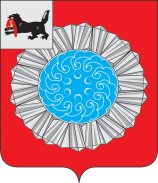 АДМИНИСТРАЦИЯ  СЛЮДЯНСКОГОМУНИЦИПАЛЬНОГО РАЙОНАПОСТАНОВЛЕНИЕг. СлюдянкаОт 05.08.2022  № 429В соответствии с пунктом 2 части 4 статьи 19 Федерального закона от 5 апреля 2013 года N 44-ФЗ "О контрактной системе в сфере закупок товаров, работ, услуг для обеспечения государственных и муниципальных нужд", руководствуясь статьями 47, 66 Устава Слюдянского муниципального района  (новая редакция), зарегистрированного постановлением Губернатора Иркутской области от 30 июня 2005 года № 303-п, администрация Слюдянского муниципального районаПОСТАНОВЛЯЕТ:1.Утвердить Правила определения требований к закупаемым муниципальными органами и подведомственным им муниципальными казенными учреждениями, муниципальными бюджетными учреждениями Слюдянского муниципального района отдельным видам товаров, работ, услуг (в том числе предельные цены товаров, работ, услуг) (Прилагаются).2.Муниципальным органам Слюдянского муниципального района (администрация Слюдянского муниципального района, Контрольно-счетная палата Слюдянского муниципального района, Дума Слюдянского муниципального района) в течение двух месяцев с даты подписания настоящего постановления утвердить требования к закупаемым муниципальными органами и подведомственным им муниципальными казенными учреждениями, муниципальными бюджетными учреждениями Слюдянского муниципального района отдельным видам товаров, работ, услуг (в том числе предельные цены товаров, работ, услуг).3.Признать утратившим силу постановление администрации муниципального образования Слюдянский район от 23.12.2016 года № 535 «Об утверждении Правил определения требований к закупаемым муниципальными органами мунциипального образования Слюдянский район и подведомственными указанным органам казенными и бюджетными учреждениями отдельным видам товаров, работ, услуг (в том числе предельные цены товаров, работ, услуг)».4.Опубликовать настоящее постановление в специальном выпуске газеты "Славное море" и разместить на официальном сайте администрации Слюдянского муниципального  района в разделе «Муниципальные правовые акты».5.Контроль за исполнением настоящего постановления возложить на вице-мэра, первого заместителя мэра Слюдянского муниципального района Ю.Н. Азорина.Мэр Слюдянскогомуниципального района                                                                                   А.Г. ШульцПриложениек постановлению администрацииСлюдянского муниципального района от 05.08.2022 № 429ПРАВИЛА ОПРЕДЕЛЕНИЯ ТРЕБОВАНИЙ К ЗАКУПАЕМЫМ МУНИЦИПАЛЬНЫМИ ОРГАНАМИ И ПОДВЕДОМСТВЕННЫМ ИМ МУНИЦИПАЛЬНЫМИ КАЗЕННЫМИ УЧРЕЖДЕНИЯМИ, МУНИЦИПАЛЬНЫМИ БЮДЖЕТНЫМИ УЧРЕЖДЕНИЯМИ И СЛЮДЯНСКОГО МУНИЦИПАЛЬНОГО РАЙОНА ОТДЕЛЬНЫМ ВИДАМ ТОВАРОВ, РАБОТ, УСЛУГ (В ТОМ ЧИСЛЕ ПРЕДЕЛЬНЫЕ ЦЕНЫ ТОВАРОВ, РАБОТ, УСЛУГ)1. Настоящие Правила устанавливают порядок определения требований к закупаемым муниципальными органами Слюдянского муниципального района и подведомственными указанным органам муниципальными казенными учреждениями, муниципальными бюджетными учреждениями Слюдянского муниципального района (далее – подведомственные организации) отдельным видам товаров, работ, услуг (в том числе предельные цены товаров, работ, услуг).2. Муниципальные органы Слюдянского муниципального района утверждают определенные в соответствии с настоящими Правилами требования к закупаемым ими и подведомственными организациями отдельным видам товаров, работ, услуг (в том числе предельные цены товаров, работ, услуг) в виде перечня отдельных видов товаров, работ, услуг, их потребительских свойств (в том числе качества) и иных характеристик (в том числе предельных цен товаров, работ, услуг) по форме согласно приложению 1 к настоящим Правилам (далее - ведомственный перечень).3. Ведомственный перечень формируется на основании обязательного перечня отдельных видов товаров, работ, услуг, их потребительских свойств и иных характеристик, а также значений таких свойств и характеристик (в том числе предельных цен товаров, работ, услуг), предусмотренного приложением 2 к настоящим Правилам (далее - обязательный перечень).4. Ведомственный перечень формируется с учетом:1) положений технических регламентов, стандартов и иных положений, предусмотренных законодательством Российской Федерации, в том числе законодательством Российской Федерации об энергосбережении и о повышении энергетической эффективности и законодательством Российской Федерации в области охраны окружающей среды;2) положений статьи 33 Федерального закона от 5 апреля 2013 года N 44-ФЗ "О контрактной системе в сфере закупок товаров, работ, услуг для обеспечения государственных и муниципальных нужд" (далее - Федеральный закон N 44-ФЗ);3) принципа обеспечения конкуренции, определенного статьей 8 Федерального закона N 44-ФЗ.5. Муниципальные органы Слюдянского муниципального района в ведомственном перечне устанавливают потребительские свойства (в том числе качество) и иные характеристики (в том числе предельные цены указанных товаров, работ, услуг), а также значения таких свойств и характеристик отдельных видов товаров, работ, услуг, включенных в обязательный перечень, в случае, если указанные потребительские свойства и характеристики, а также их значения в обязательном перечне не определены.6. Значения потребительских свойств и иных характеристик отдельных видов товаров, работ, услуг (в том числе предельные цены товаров, работ, услуг), включенных в ведомственный перечень, устанавливаются:1) с учетом категорий и (или) групп должностей работников муниципальных  органов Слюдянского муниципального района и подведомственных им организациям, если затраты на их приобретение в соответствии с Правилами определения нормативных затрат на обеспечение функций муниципальных органов Слюдянского муниципального района (включая подведомственные муниципальные казенные учреждения), утвержденными нормативным правовым актом администрации Слюдянского муниципального района (далее - Правила определения нормативных затрат), определяются с учетом категорий и (или) групп должностей работников;2) с учетом категорий и (или) групп должностей работников муниципальных  органов Слюдянского муниципального района и подведомственных им организациям, если затраты на их приобретение в соответствии с Правилами определения нормативных затрат не определяются с учетом категорий и (или) групп должностей работников, - в случае принятия соответствующего решения муниципальным  органом Слюдянского муниципального района.9. Значения потребительских свойств и иных характеристик отдельных видов товаров, работ, услуг (в том числе предельные цены товаров, работ, услуг), включенных в ведомственный перечень и закупаемых для муниципальных казенных учреждений, муниципальных бюджетных учреждений и муниципальных унитарных предприятий Слюдянского муниципального района, подведомственных муниципальному органу Слюдянского муниципального района, не могут превышать (если установлено верхнее предельное значение) или быть ниже (если установлено нижнее предельное значение) значений потребительских свойств и иных характеристик соответствующих отдельных видов товаров, работ, услуг (в том числе предельных цен товаров, работ, услуг), установленных для:1) муниципального служащего, относящегося к главной должности муниципальной службы, - в отношении руководителей (заместителей руководителей) муниципальных казенных учреждений, муниципальных бюджетных учреждений и муниципальных  унитарных предприятий Слюдянского муниципального района, подведомственных муниципальному  органу Слюдянского муниципального района;2) муниципального служащего, относящегося к ведущей должности муниципальной службы, - в отношении работников муниципальных казенных учреждений, муниципальных бюджетных учреждений и муниципальных унитарных предприятий Слюдянского муниципального района, подведомственных муниципальному органу Слюдянского муниципального района.10. Отдельные виды товаров, работ, услуг, не включенные в обязательный перечень, подлежат обязательному включению в ведомственный перечень при условии, если средняя арифметическая сумма значений следующих критериев превышает 20 процентов:1) доля оплаты по отдельному виду товаров, работ, услуг для обеспечения муниципальных нужд Слюдянского муниципального района за отчетный финансовый год (в соответствии с графиками платежей) по контрактам, информация о которых включена в реестр контрактов, заключенных заказчиками, и реестр контрактов, содержащих сведения, составляющие государственную тайну, муниципальным органом Слюдянского муниципального района и  подведомственными ему муниципальными казенными учреждениями, муниципальными бюджетными учреждениями и муниципальными унитарными предприятиями Слюдянского муниципального района в общем объеме оплаты по контрактам, включенным в указанные реестры (по графикам платежей), заключенным соответствующим муниципальным органом Слюдянского муниципального  района и подведомственными ему муниципальными казенными учреждениями, муниципальными бюджетными учреждениями и муниципальными унитарными предприятиями Слюдянского муниципального района;2) доля контрактов муниципального органа Слюдянского муниципального района и подведомственных ему муниципальных казенных учреждений, муниципальных бюджетных учреждений и муниципальных унитарных предприятий Слюдянского муниципального района на приобретение отдельного вида товаров, работ, услуг для обеспечения муниципальных нужд Слюдянского муниципального района, заключенных в отчетном финансовом году, в общем количестве контрактов этого муниципального органа Слюдянского муниципального района и подведомственных ему муниципальных казенных учреждений, муниципальных бюджетных учреждений и муниципальных унитарных предприятий Слюдянского муниципального района на приобретение товаров, работ, услуг, заключенных в отчетном финансовом году.11. Муниципальные органы Слюдянского муниципального района при включении в ведомственный перечень отдельных видов товаров, работ, услуг, не указанных в обязательном перечне, применяют установленные пунктом 10 настоящих Правил критерии исходя из определения их значений в процентном отношении к объему осуществляемых муниципальными органами Слюдянского муниципального района  и подведомственными им муниципальными казенными учреждениями, муниципальными бюджетными учреждениями и муниципальными унитарными предприятиями Слюдянского муниципального района закупок.12. В целях формирования ведомственного перечня муниципальные  органы Слюдянского муниципального района вправе определять дополнительные критерии отбора отдельных видов товаров, работ, услуг и порядок их применения, не приводящие к сокращению значения критериев, установленных пунктом 10 настоящих Правил.13. Муниципальные органы Слюдянского муниципального района при формировании ведомственного перечня вправе дополнительно включить в него:1) отдельные виды товаров, работ, услуг, не указанные в обязательном перечне и не соответствующие критериям, установленным пунктом 10 настоящих Правил;2) характеристики (свойства) товаров, работ, услуг, не включенные в обязательный перечень и не приводящие к необоснованным ограничениям количества участников закупки;3) значения количественных и (или) качественных показателей свойств и характеристик товаров, работ, услуг, которые отличаются от значений, предусмотренных обязательным перечнем, и обоснование которых содержится в соответствующей графе приложения 1 к настоящим Правилам, в том числе с учетом функционального назначения товара, под которым для целей настоящих Правил понимается цель и условия использования (применения) товара, позволяющие товару выполнять свое основное назначение, вспомогательные функции или определяющие универсальность применения товара (выполнение соответствующих функций, работ, оказание соответствующих услуг, территориальные, климатические факторы и другое).14. Дополнительно включаемые в ведомственный перечень отдельные виды товаров, работ, услуг должны отличаться от указанных в обязательном перечне отдельных видов товаров, работ, услуг кодом товара, работы, услуги в соответствии с Общероссийским классификатором продукции по видам экономической деятельности.Вице-мэр, первый заместитель мэраСлюдянского муниципального района                                                         Ю.Н. АзоринПриложение № 1к правилам определения требований к закупаемым муниципальными органами и подведомственным им муниципальными казенными учреждениями, муниципальными бюджетными учреждениями и Слюдянского муниципального района отдельным видам товаров, работ, услуг (в том числе предельные цены товаров, работ, услуг) ПЕРЕЧЕНЬОТДЕЛЬНЫХ ВИДОВ ТОВАРОВ, РАБОТ, УСЛУГ, ИХ ПОТРЕБИТЕЛЬСКИЕСВОЙСТВА (В ТОМ ЧИСЛЕ КАЧЕСТВО) И ИНЫЕ ХАРАКТЕРИСТИКИ (В ТОМЧИСЛЕ ПРЕДЕЛЬНЫЕ ЦЕНЫ ТОВАРОВ, РАБОТ, УСЛУГ)<*> Указывается в случае установления характеристик, отличающихся от значений, содержащихся в обязательном перечне отдельных видов товаров, работ, услуг, их потребительских свойств и иных характеристик, а также значений таких свойств и характеристик (в том числе предельных цен товаров, работ, услуг).Приложение 2к правилам определения требований к закупаемым муниципальными органами и подведомственным им муниципальными казенными учреждениями, муниципальными бюджетными учреждениями и Слюдянского муниципального района отдельным видам товаров, работ, услуг (в том числе предельные цены товаров, работ, услуг) ОБЯЗАТЕЛЬНЫЙ ПЕРЕЧЕНЬ ОТДЕЛЬНЫХ ВИДОВ ТОВАРОВ, РАБОТ, УСЛУГ, ИХ ПОТРЕБИТЕЛЬСКИЕ СВОЙСТВА И ИНЫЕ ХАРАКТЕРИСТИКИ, А ТАКЖЕ ЗНАЧЕНИЯ ТАКИХ СВОЙСТВ И ХАРАКТЕРИСТИК (В ТОМ ЧИСЛЕ ПРЕДЕЛЬНЫЕ ЦЕНЫ ТОВАРОВ, РАБОТ, УСЛУГ)Примечание 1. Начальник муниципального казенного учреждения, начальник отделения, начальник отдела, главный бухгалтер, главный инженер, заместитель главного бухгалтера, руководитель группы учета, руководитель группы бухгалтеров-ревизоров, ведущий инженер, ведущий бухгалтер, ведущий аналитик, ведущий экономист, ведущий юристконсульт,  инженер 1 категории, бухгалтер 1 категории, аналитик 1 категории, экономист 1 категории, юристконсульт 1 категории, старший инспектор, инструктор, инструктор по физкультуре и спорту, старший оперативный дежурный,  заведующий копировально-множительным бюро, заведующий машинописным бюро, заведующий архивом, заведующий хозяйством, заведующий складом, заведующий экспедицией (постановление администрации муниципального образования Слюдянский район от 19.12.2019 года № 834 «Об оплате труда работников, замещающих должности, не являющиеся должностями муниципальной службы, и вспомогательного персонала администрации муниципального образования Слюдянский район и иных муниципальных казенных учреждений» ).Примечание 2. Инженер 2 категории, бухгалтер 2 категории, аналитик 2 категории, экономист 2 категории, инспектор, стенографистка 1 категории, секретарь руководителя, программист, юристконсульт 2 категории, специалист по связям с общественностью, оперативный дежурный, помощник старшего оперативного дежурного-оператор 112, стенографистка 2 категории, машинистка 1 категории, кассир, комендант, архивариус, инженер, бухгалтер, аналитик, экономист, секретарь-стенографистка, юристконсульт, секретарь-машинистка, машинистка 2 категории, экспедитор, делопроизводитель (постановление администрации муниципального образования Слюдянский район от 19.12.2019 года № 834 «Об оплате труда работников, замещающих должности, не являющиеся должностями муниципальной службы, и вспомогательного персонала администрации муниципального образования Слюдянский район и иных муниципальных казенных учреждений»).Об утверждении Правил определения требований к закупаемым муниципальными органами и подведомственным им муниципальными казенными учреждениями, муниципальными бюджетными учреждениями Слюдянского муниципального района отдельным видам товаров, работ, услуг (в том числе предельные цены товаров, работ, услуг)N п/п Код по ОКПД 2 Наименование отдельного вида товаров, работ, услуг Единица измерения Единица измерения Требования к потребительским свойствам (в том числе качеству) и иным характеристикам (в том числе предельные цены), определенные в обязательном перечне отдельных видов товаров, работ, услуг, их потребительских свойств и иных характеристик, а также значений таких свойств и характеристик (в том числе предельных цен товаров, работ, услуг) (далее - обязательный перечень) Требования к потребительским свойствам (в том числе качеству) и иным характеристикам (в том числе предельные цены), определенные в обязательном перечне отдельных видов товаров, работ, услуг, их потребительских свойств и иных характеристик, а также значений таких свойств и характеристик (в том числе предельных цен товаров, работ, услуг) (далее - обязательный перечень) Требования к потребительским свойствам (в том числе качеству) и иным характеристикам (в том числе предельные цены), утвержденные муниципальным органом Слюдянского муниципального района Требования к потребительским свойствам (в том числе качеству) и иным характеристикам (в том числе предельные цены), утвержденные муниципальным органом Слюдянского муниципального района Требования к потребительским свойствам (в том числе качеству) и иным характеристикам (в том числе предельные цены), утвержденные муниципальным органом Слюдянского муниципального района Требования к потребительским свойствам (в том числе качеству) и иным характеристикам (в том числе предельные цены), утвержденные муниципальным органом Слюдянского муниципального района N п/п Код по ОКПД 2 Наименование отдельного вида товаров, работ, услуг код по ОКЕИ наименование характеристика значение характеристики характеристика значение характеристики обоснование отклонения значения характеристики от определенного в обязательном перечне функциональное назначение <*> 1 2 3 4 5 6 7 8 9 10 11 Отдельные виды товаров, работ, услуг, включенные в обязательный перечень Отдельные виды товаров, работ, услуг, включенные в обязательный перечень Отдельные виды товаров, работ, услуг, включенные в обязательный перечень Отдельные виды товаров, работ, услуг, включенные в обязательный перечень Отдельные виды товаров, работ, услуг, включенные в обязательный перечень Отдельные виды товаров, работ, услуг, включенные в обязательный перечень Отдельные виды товаров, работ, услуг, включенные в обязательный перечень Отдельные виды товаров, работ, услуг, включенные в обязательный перечень Отдельные виды товаров, работ, услуг, включенные в обязательный перечень Отдельные виды товаров, работ, услуг, включенные в обязательный перечень Отдельные виды товаров, работ, услуг, включенные в обязательный перечень 1. Дополнительный перечень отдельных видов товаров, работ, услуг, определенный муниципальным органом Слюдянского муниципального района Дополнительный перечень отдельных видов товаров, работ, услуг, определенный муниципальным органом Слюдянского муниципального района Дополнительный перечень отдельных видов товаров, работ, услуг, определенный муниципальным органом Слюдянского муниципального района Дополнительный перечень отдельных видов товаров, работ, услуг, определенный муниципальным органом Слюдянского муниципального района Дополнительный перечень отдельных видов товаров, работ, услуг, определенный муниципальным органом Слюдянского муниципального района Дополнительный перечень отдельных видов товаров, работ, услуг, определенный муниципальным органом Слюдянского муниципального района Дополнительный перечень отдельных видов товаров, работ, услуг, определенный муниципальным органом Слюдянского муниципального района Дополнительный перечень отдельных видов товаров, работ, услуг, определенный муниципальным органом Слюдянского муниципального района Дополнительный перечень отдельных видов товаров, работ, услуг, определенный муниципальным органом Слюдянского муниципального района Дополнительный перечень отдельных видов товаров, работ, услуг, определенный муниципальным органом Слюдянского муниципального района Дополнительный перечень отдельных видов товаров, работ, услуг, определенный муниципальным органом Слюдянского муниципального района 1. x x x x x x x x N п/пКод по ОКПД 2Наименование отдельного вида товаров, работ, услугТребования к потребительским свойствам (в том числе качеству) и иным характеристикам (в том числе предельные цены) отдельных видов товаров, работ, услугТребования к потребительским свойствам (в том числе качеству) и иным характеристикам (в том числе предельные цены) отдельных видов товаров, работ, услугТребования к потребительским свойствам (в том числе качеству) и иным характеристикам (в том числе предельные цены) отдельных видов товаров, работ, услугТребования к потребительским свойствам (в том числе качеству) и иным характеристикам (в том числе предельные цены) отдельных видов товаров, работ, услугТребования к потребительским свойствам (в том числе качеству) и иным характеристикам (в том числе предельные цены) отдельных видов товаров, работ, услугТребования к потребительским свойствам (в том числе качеству) и иным характеристикам (в том числе предельные цены) отдельных видов товаров, работ, услугТребования к потребительским свойствам (в том числе качеству) и иным характеристикам (в том числе предельные цены) отдельных видов товаров, работ, услугТребования к потребительским свойствам (в том числе качеству) и иным характеристикам (в том числе предельные цены) отдельных видов товаров, работ, услугN п/пКод по ОКПД 2Наименование отдельного вида товаров, работ, услугхарактеристикаединица измеренияединица измерениязначение характеристикизначение характеристикизначение характеристикизначение характеристикизначение характеристикиN п/пКод по ОКПД 2Наименование отдельного вида товаров, работ, услугхарактеристикакод по ОКЕИНаименованиеМуниципальная должностьГлавные должности муниципальной службы1Ведущие должности муниципальной службыСтаршие должности муниципальной службы2Младшие должности муниципальной службы1.26.20.11Компьютеры портативные массой не более 10 кг такие, как ноутбуки, планшетные компьютеры, карманные компьютеры, в том числе совмещающие функции мобильного телефонного аппарата, электронные записные книжки и аналогичная компьютерная техника. Пояснения по требуемой продукции: ноутбукиразмер и тип экрана 039дюйм11-1911-1911-1911-1911-191.26.20.11Компьютеры портативные массой не более 10 кг такие, как ноутбуки, планшетные компьютеры, карманные компьютеры, в том числе совмещающие функции мобильного телефонного аппарата, электронные записные книжки и аналогичная компьютерная техника. Пояснения по требуемой продукции: ноутбукивес166кг2-72-72-72-72-71.26.20.11Компьютеры портативные массой не более 10 кг такие, как ноутбуки, планшетные компьютеры, карманные компьютеры, в том числе совмещающие функции мобильного телефонного аппарата, электронные записные книжки и аналогичная компьютерная техника. Пояснения по требуемой продукции: ноутбукитип процессораМногоядерныйМногоядерныйМногоядерныйМногоядерныйМногоядерный1.26.20.11Компьютеры портативные массой не более 10 кг такие, как ноутбуки, планшетные компьютеры, карманные компьютеры, в том числе совмещающие функции мобильного телефонного аппарата, электронные записные книжки и аналогичная компьютерная техника. Пояснения по требуемой продукции: ноутбукичастота процессора292Мегагерц (МГц)1100-65001100-65001100-65001100-65001100-65001.26.20.11Компьютеры портативные массой не более 10 кг такие, как ноутбуки, планшетные компьютеры, карманные компьютеры, в том числе совмещающие функции мобильного телефонного аппарата, электронные записные книжки и аналогичная компьютерная техника. Пояснения по требуемой продукции: ноутбукиразмер оперативной памяти;2553Гигабайт (Гбайт)4-1284-1284-1284-1284-1281.26.20.11Компьютеры портативные массой не более 10 кг такие, как ноутбуки, планшетные компьютеры, карманные компьютеры, в том числе совмещающие функции мобильного телефонного аппарата, электронные записные книжки и аналогичная компьютерная техника. Пояснения по требуемой продукции: ноутбукиобъем накопителя2553Гигабайт (Гбайт)250-2000250-2000250-2000250-2000250-20001.26.20.11Компьютеры портативные массой не более 10 кг такие, как ноутбуки, планшетные компьютеры, карманные компьютеры, в том числе совмещающие функции мобильного телефонного аппарата, электронные записные книжки и аналогичная компьютерная техника. Пояснения по требуемой продукции: ноутбукитип жесткого диска;Твердотельный, гибридный или НЖМДТвердотельный, гибридный или НЖМДТвердотельный, гибридный или НЖМДТвердотельный, гибридный или НЖМДТвердотельный, гибридный или НЖМД1.26.20.11Компьютеры портативные массой не более 10 кг такие, как ноутбуки, планшетные компьютеры, карманные компьютеры, в том числе совмещающие функции мобильного телефонного аппарата, электронные записные книжки и аналогичная компьютерная техника. Пояснения по требуемой продукции: ноутбукиоптический привод;Не обязательноНе обязательноНе обязательноНе обязательноНе обязательно1.26.20.11Компьютеры портативные массой не более 10 кг такие, как ноутбуки, планшетные компьютеры, карманные компьютеры, в том числе совмещающие функции мобильного телефонного аппарата, электронные записные книжки и аналогичная компьютерная техника. Пояснения по требуемой продукции: ноутбукиналичие модулей Wi-Fi, Bluetooth, поддержки 3G (UMTS);наличие модуля Wi-Fi – обязательно, наличие модуля Bluetooth – не обязательно; наличие поддержки 3G (UMTS) – не обязательноналичие модуля Wi-Fi – обязательно, наличие модуля Bluetooth – не обязательно; наличие поддержки 3G (UMTS) – не обязательноналичие модуля Wi-Fi – обязательно, наличие модуля Bluetooth – не обязательно; наличие поддержки 3G (UMTS) – не обязательноналичие модуля Wi-Fi – обязательно, наличие модуля Bluetooth – не обязательно; наличие поддержки 3G (UMTS) – не обязательноналичие модуля Wi-Fi – обязательно, наличие модуля Bluetooth – не обязательно; наличие поддержки 3G (UMTS) – не обязательно1.26.20.11Компьютеры портативные массой не более 10 кг такие, как ноутбуки, планшетные компьютеры, карманные компьютеры, в том числе совмещающие функции мобильного телефонного аппарата, электронные записные книжки и аналогичная компьютерная техника. Пояснения по требуемой продукции: ноутбукитип видеоадаптера;встроенный или дискретныйвстроенный или дискретныйвстроенный или дискретныйвстроенный или дискретныйвстроенный или дискретный1.26.20.11Компьютеры портативные массой не более 10 кг такие, как ноутбуки, планшетные компьютеры, карманные компьютеры, в том числе совмещающие функции мобильного телефонного аппарата, электронные записные книжки и аналогичная компьютерная техника. Пояснения по требуемой продукции: ноутбукивремя работы;356Час (ч.)4 - 104 - 104 - 104 - 104 - 101.26.20.11Компьютеры портативные массой не более 10 кг такие, как ноутбуки, планшетные компьютеры, карманные компьютеры, в том числе совмещающие функции мобильного телефонного аппарата, электронные записные книжки и аналогичная компьютерная техника. Пояснения по требуемой продукции: ноутбукиоперационная система;64-разрядная, профессиональной версии64-разрядная, профессиональной версии64-разрядная, профессиональной версии64-разрядная, профессиональной версии64-разрядная, профессиональной версии1.26.20.11Компьютеры портативные массой не более 10 кг такие, как ноутбуки, планшетные компьютеры, карманные компьютеры, в том числе совмещающие функции мобильного телефонного аппарата, электронные записные книжки и аналогичная компьютерная техника. Пояснения по требуемой продукции: ноутбукипредустановленное программное обеспечениеНе требуетсяНе требуетсяНе требуетсяНе требуетсяНе требуется1.26.20.11Компьютеры портативные массой не более 10 кг такие, как ноутбуки, планшетные компьютеры, карманные компьютеры, в том числе совмещающие функции мобильного телефонного аппарата, электронные записные книжки и аналогичная компьютерная техника. Пояснения по требуемой продукции: ноутбукипредельная цена на ноутбук383рубльНе более 200000,00Не более 200000,00Не более 200000,00Не более 200000,00Не более 200000,001.126.20.11Компьютеры портативные массой не более 10 кг такие, как ноутбуки, планшетные компьютеры, карманные компьютеры, в том числе совмещающие функции мобильного телефонного аппарата, электронные записные книжки и аналогичная компьютерная техника. Пояснения по требуемой продукции: ноутбуки, планшетные компьютерыРазмер экрана039Дюйм8 - 168 - 168 - 168 - 168 - 161.126.20.11Компьютеры портативные массой не более 10 кг такие, как ноутбуки, планшетные компьютеры, карманные компьютеры, в том числе совмещающие функции мобильного телефонного аппарата, электронные записные книжки и аналогичная компьютерная техника. Пояснения по требуемой продукции: ноутбуки, планшетные компьютерыТип матрицыLTPC , OLED , AMOLED , VA , IPS , TNLTPC , OLED , AMOLED , VA , IPS , TNLTPC , OLED , AMOLED , VA , IPS , TNLTPC , OLED , AMOLED , VA , IPS , TNLTPC , OLED , AMOLED , VA , IPS , TN1.126.20.11Компьютеры портативные массой не более 10 кг такие, как ноутбуки, планшетные компьютеры, карманные компьютеры, в том числе совмещающие функции мобильного телефонного аппарата, электронные записные книжки и аналогичная компьютерная техника. Пояснения по требуемой продукции: ноутбуки, планшетные компьютерыОбъем оперативной памяти2553Гигабайт (Гбайт)2 - 322 - 322 - 322 - 322 - 321.126.20.11Компьютеры портативные массой не более 10 кг такие, как ноутбуки, планшетные компьютеры, карманные компьютеры, в том числе совмещающие функции мобильного телефонного аппарата, электронные записные книжки и аналогичная компьютерная техника. Пояснения по требуемой продукции: ноутбуки, планшетные компьютерыОбъем встроенной памяти2553Гигабайт (Гбайт)16 - 102416 - 102416 - 102416 - 102416 - 10241.126.20.11Компьютеры портативные массой не более 10 кг такие, как ноутбуки, планшетные компьютеры, карманные компьютеры, в том числе совмещающие функции мобильного телефонного аппарата, электронные записные книжки и аналогичная компьютерная техника. Пояснения по требуемой продукции: ноутбуки, планшетные компьютерыБеспроводная связьWi-Fi; Bluetooth; 4G (LTE); 3GWi-Fi; Bluetooth; 4G (LTE); 3GWi-Fi; Bluetooth; 4G (LTE); 3GWi-Fi; Bluetooth; 4G (LTE); 3GWi-Fi; Bluetooth; 4G (LTE); 3G1.126.20.11Компьютеры портативные массой не более 10 кг такие, как ноутбуки, планшетные компьютеры, карманные компьютеры, в том числе совмещающие функции мобильного телефонного аппарата, электронные записные книжки и аналогичная компьютерная техника. Пояснения по требуемой продукции: ноутбуки, планшетные компьютерыНаличие слота для карты памятиДаДаДаДаДа1.126.20.11Компьютеры портативные массой не более 10 кг такие, как ноутбуки, планшетные компьютеры, карманные компьютеры, в том числе совмещающие функции мобильного телефонного аппарата, электронные записные книжки и аналогичная компьютерная техника. Пояснения по требуемой продукции: ноутбуки, планшетные компьютерыКоличество ядер процессора796Штука (шт)2 - 322 - 322 - 322 - 322 - 321.126.20.11Компьютеры портативные массой не более 10 кг такие, как ноутбуки, планшетные компьютеры, карманные компьютеры, в том числе совмещающие функции мобильного телефонного аппарата, электронные записные книжки и аналогичная компьютерная техника. Пояснения по требуемой продукции: ноутбуки, планшетные компьютерыЕмкость аккумулятора263Ампер-час (А·ч)4 - 164 - 164 - 164 - 164 - 161.126.20.11Компьютеры портативные массой не более 10 кг такие, как ноутбуки, планшетные компьютеры, карманные компьютеры, в том числе совмещающие функции мобильного телефонного аппарата, электронные записные книжки и аналогичная компьютерная техника. Пояснения по требуемой продукции: ноутбуки, планшетные компьютерытип процессорамногоядерныймногоядерныймногоядерныймногоядерныймногоядерный1.126.20.11Компьютеры портативные массой не более 10 кг такие, как ноутбуки, планшетные компьютеры, карманные компьютеры, в том числе совмещающие функции мобильного телефонного аппарата, электронные записные книжки и аналогичная компьютерная техника. Пояснения по требуемой продукции: ноутбуки, планшетные компьютерычастота процессора292Мегагерц (МГц.)1100 - 60001100 - 60001100 - 60001100 - 60001100 - 60001.126.20.11Компьютеры портативные массой не более 10 кг такие, как ноутбуки, планшетные компьютеры, карманные компьютеры, в том числе совмещающие функции мобильного телефонного аппарата, электронные записные книжки и аналогичная компьютерная техника. Пояснения по требуемой продукции: ноутбуки, планшетные компьютерыВремя работы от батареи без подзарядки356Час (ч)5 - 105 - 105 - 105 - 105 - 101.126.20.11Компьютеры портативные массой не более 10 кг такие, как ноутбуки, планшетные компьютеры, карманные компьютеры, в том числе совмещающие функции мобильного телефонного аппарата, электронные записные книжки и аналогичная компьютерная техника. Пояснения по требуемой продукции: ноутбуки, планшетные компьютерыНаличие тыльной камерыДаДаДаДаДа1.126.20.11Компьютеры портативные массой не более 10 кг такие, как ноутбуки, планшетные компьютеры, карманные компьютеры, в том числе совмещающие функции мобильного телефонного аппарата, электронные записные книжки и аналогичная компьютерная техника. Пояснения по требуемой продукции: ноутбуки, планшетные компьютерыНаличие фронтальной камерыДаДаДаДаДа1.126.20.11Компьютеры портативные массой не более 10 кг такие, как ноутбуки, планшетные компьютеры, карманные компьютеры, в том числе совмещающие функции мобильного телефонного аппарата, электронные записные книжки и аналогичная компьютерная техника. Пояснения по требуемой продукции: ноутбуки, планшетные компьютерыНаличие встроенных динамиковДаДаДаДаДа1.126.20.11Компьютеры портативные массой не более 10 кг такие, как ноутбуки, планшетные компьютеры, карманные компьютеры, в том числе совмещающие функции мобильного телефонного аппарата, электронные записные книжки и аналогичная компьютерная техника. Пояснения по требуемой продукции: ноутбуки, планшетные компьютерыНаличие встроенного микрофонаДаДаДаДаДа1.126.20.11Компьютеры портативные массой не более 10 кг такие, как ноутбуки, планшетные компьютеры, карманные компьютеры, в том числе совмещающие функции мобильного телефонного аппарата, электронные записные книжки и аналогичная компьютерная техника. Пояснения по требуемой продукции: ноутбуки, планшетные компьютерыТип видеоадаптераВстроенныйВстроенныйВстроенныйВстроенныйВстроенный1.126.20.11Компьютеры портативные массой не более 10 кг такие, как ноутбуки, планшетные компьютеры, карманные компьютеры, в том числе совмещающие функции мобильного телефонного аппарата, электронные записные книжки и аналогичная компьютерная техника. Пояснения по требуемой продукции: ноутбуки, планшетные компьютерыПредустановленная операционнаясистемаДаДаДаДаДа1.126.20.11Компьютеры портативные массой не более 10 кг такие, как ноутбуки, планшетные компьютеры, карманные компьютеры, в том числе совмещающие функции мобильного телефонного аппарата, электронные записные книжки и аналогичная компьютерная техника. Пояснения по требуемой продукции: ноутбуки, планшетные компьютерыпредельная цена на планшетный компьютертыс. руб.не более 90не более 90не более 90не более 90не более 902.26.20.15Машины вычислительные электронные цифровые прочие, содержащие или не содержащие в одном корпусе одно или два из следующих устройств для автоматической обработки данных: запоминающие устройства, устройства ввода, устройства вывода. Пояснения по требуемой продукции: компьютеры персональные настольные, рабочие станции выводатип (моноблок/системный блок и монитор); системный блок и мониторсистемный блок и мониторсистемный блок и мониторсистемный блок и мониторсистемный блок и монитор2.26.20.15Машины вычислительные электронные цифровые прочие, содержащие или не содержащие в одном корпусе одно или два из следующих устройств для автоматической обработки данных: запоминающие устройства, устройства ввода, устройства вывода. Пояснения по требуемой продукции: компьютеры персональные настольные, рабочие станции выводаразмер экрана/монитора;039Дюйм19 - 3219 - 3219 - 3219 - 3219 - 322.26.20.15Машины вычислительные электронные цифровые прочие, содержащие или не содержащие в одном корпусе одно или два из следующих устройств для автоматической обработки данных: запоминающие устройства, устройства ввода, устройства вывода. Пояснения по требуемой продукции: компьютеры персональные настольные, рабочие станции выводатип процессора;многоядерныймногоядерныймногоядерныймногоядерныймногоядерный2.26.20.15Машины вычислительные электронные цифровые прочие, содержащие или не содержащие в одном корпусе одно или два из следующих устройств для автоматической обработки данных: запоминающие устройства, устройства ввода, устройства вывода. Пояснения по требуемой продукции: компьютеры персональные настольные, рабочие станции выводачастота процессора;796Штука (шт)4 - 324 - 324 - 324 - 324 - 322.26.20.15Машины вычислительные электронные цифровые прочие, содержащие или не содержащие в одном корпусе одно или два из следующих устройств для автоматической обработки данных: запоминающие устройства, устройства ввода, устройства вывода. Пояснения по требуемой продукции: компьютеры персональные настольные, рабочие станции выводаКоличество ядер процессора796Штука (шт)4 - 324 - 324 - 324 - 324 - 322.26.20.15Машины вычислительные электронные цифровые прочие, содержащие или не содержащие в одном корпусе одно или два из следующих устройств для автоматической обработки данных: запоминающие устройства, устройства ввода, устройства вывода. Пояснения по требуемой продукции: компьютеры персональные настольные, рабочие станции выводаразмер оперативной памяти;2553Гигабайт (Гбайт)4 - 1284 - 1284 - 1284 - 1284 - 1282.26.20.15Машины вычислительные электронные цифровые прочие, содержащие или не содержащие в одном корпусе одно или два из следующих устройств для автоматической обработки данных: запоминающие устройства, устройства ввода, устройства вывода. Пояснения по требуемой продукции: компьютеры персональные настольные, рабочие станции выводаобъем накопителя;2553Гигабайт (Гбайт)500 - 2000500 - 2000500 - 2000500 - 2000500 - 20002.26.20.15Машины вычислительные электронные цифровые прочие, содержащие или не содержащие в одном корпусе одно или два из следующих устройств для автоматической обработки данных: запоминающие устройства, устройства ввода, устройства вывода. Пояснения по требуемой продукции: компьютеры персональные настольные, рабочие станции выводатип жесткого диска;твердотельный, гибридный или НЖМДтвердотельный, гибридный или НЖМДтвердотельный, гибридный или НЖМДтвердотельный, гибридный или НЖМДтвердотельный, гибридный или НЖМД2.26.20.15Машины вычислительные электронные цифровые прочие, содержащие или не содержащие в одном корпусе одно или два из следующих устройств для автоматической обработки данных: запоминающие устройства, устройства ввода, устройства вывода. Пояснения по требуемой продукции: компьютеры персональные настольные, рабочие станции выводаоптический привод;не требуетсяне требуетсяне требуетсяне требуетсяне требуется2.26.20.15Машины вычислительные электронные цифровые прочие, содержащие или не содержащие в одном корпусе одно или два из следующих устройств для автоматической обработки данных: запоминающие устройства, устройства ввода, устройства вывода. Пояснения по требуемой продукции: компьютеры персональные настольные, рабочие станции выводатип видеоадаптера;встроенный или дискретныйвстроенный или дискретныйвстроенный или дискретныйвстроенный или дискретныйвстроенный или дискретный2.26.20.15Машины вычислительные электронные цифровые прочие, содержащие или не содержащие в одном корпусе одно или два из следующих устройств для автоматической обработки данных: запоминающие устройства, устройства ввода, устройства вывода. Пояснения по требуемой продукции: компьютеры персональные настольные, рабочие станции выводаоперационная система;64-разрядная, профессиональной версии64-разрядная, профессиональной версии64-разрядная, профессиональной версии64-разрядная, профессиональной версии64-разрядная, профессиональной версии2.26.20.15Машины вычислительные электронные цифровые прочие, содержащие или не содержащие в одном корпусе одно или два из следующих устройств для автоматической обработки данных: запоминающие устройства, устройства ввода, устройства вывода. Пояснения по требуемой продукции: компьютеры персональные настольные, рабочие станции выводапредустановленное программное обеспечение;не требуетсяне требуетсяне требуетсяне требуетсяне требуется2.26.20.15Машины вычислительные электронные цифровые прочие, содержащие или не содержащие в одном корпусе одно или два из следующих устройств для автоматической обработки данных: запоминающие устройства, устройства ввода, устройства вывода. Пояснения по требуемой продукции: компьютеры персональные настольные, рабочие станции выводапредельная цена383Рубльне более 200 000,00не более 200 000,00не более 200 000,00не более 200 000,00не более 200 000,003.26.20.16Устройства ввода или вывода, содержащие или не содержащие в одном корпусе запоминающие устройства. Пояснения по требуемой продукции: принтеры, сканерыметод печати (струйный/лазерный - для принтера)струйный/лазерный/матричный/ сублимационная печатьструйный/лазерный/матричный/ сублимационная печатьструйный/лазерный/матричный/ сублимационная печатьструйный/лазерный/матричный/ сублимационная печатьструйный/лазерный/матричный/ сублимационная печать3.26.20.16Устройства ввода или вывода, содержащие или не содержащие в одном корпусе запоминающие устройства. Пояснения по требуемой продукции: принтеры, сканерыразрешение сканирования (для сканера)200х200 – 9600х9600200х200 – 9600х9600200х200 – 9600х9600200х200 – 9600х9600200х200 – 9600х96003.26.20.16Устройства ввода или вывода, содержащие или не содержащие в одном корпусе запоминающие устройства. Пояснения по требуемой продукции: принтеры, сканерыцветность (цветной/черно-белый)цветной/черно-белыйцветной/черно-белыйцветной/черно-белыйцветной/черно-белыйцветной/черно-белый3.26.20.16Устройства ввода или вывода, содержащие или не содержащие в одном корпусе запоминающие устройства. Пояснения по требуемой продукции: принтеры, сканерымаксимальный форматА0А0А0А0А03.26.20.16Устройства ввода или вывода, содержащие или не содержащие в одном корпусе запоминающие устройства. Пояснения по требуемой продукции: принтеры, сканерыскорость печати/сканирования3.26.20.16Устройства ввода или вывода, содержащие или не содержащие в одном корпусе запоминающие устройства. Пояснения по требуемой продукции: принтеры, сканерыналичие дополнительных модулей и интерфейсов (сетевой интерфейс, устройства чтения карт памяти и т.д.)сетевой интерфейс,Wi-Fi, устройства чтения карт памяти и т.д.)сетевой интерфейс,Wi-Fi, устройства чтения карт памяти и т.д.)сетевой интерфейс,Wi-Fi, устройства чтения карт памяти и т.д.)сетевой интерфейс,Wi-Fi, устройства чтения карт памяти и т.д.)сетевой интерфейс,Wi-Fi, устройства чтения карт памяти и т.д.)3.26.20.16Устройства ввода или вывода, содержащие или не содержащие в одном корпусе запоминающие устройства. Пояснения по требуемой продукции: принтеры, сканерыпредельная цена383Рубль300000,00300000,00300000,00300000,00300000,003.1.26.20.18Устройства периферийные с двумя или более функциями: печать данных, копирование, сканирование, прием и передача факсимильных сообщенийПояснения по требуемой продукции: Многофункциональное устройство (МФУ)Возможность двухстороннего сканированияДаДаДаДаДа3.1.26.20.18Устройства периферийные с двумя или более функциями: печать данных, копирование, сканирование, прием и передача факсимильных сообщенийПояснения по требуемой продукции: Многофункциональное устройство (МФУ)Возможность двухсторонней печатиДаДаДаДаДа3.1.26.20.18Устройства периферийные с двумя или более функциями: печать данных, копирование, сканирование, прием и передача факсимильных сообщенийПояснения по требуемой продукции: Многофункциональное устройство (МФУ)Возможность сканирования в форматахА4, А3,А2А4, А3,А2А4, А3,А2А4, А3,А2А4, А3,А23.1.26.20.18Устройства периферийные с двумя или более функциями: печать данных, копирование, сканирование, прием и передача факсимильных сообщенийПояснения по требуемой продукции: Многофункциональное устройство (МФУ)Максимальное разрешение сканирования по вертикали, dpi200 – 9600200 – 9600200 – 9600200 – 9600200 – 96003.1.26.20.18Устройства периферийные с двумя или более функциями: печать данных, копирование, сканирование, прием и передача факсимильных сообщенийПояснения по требуемой продукции: Многофункциональное устройство (МФУ)Максимальное разрешение сканирования по горизонтали, dpi200 – 9600200 – 9600200 – 9600200 – 9600200 – 96003.1.26.20.18Устройства периферийные с двумя или более функциями: печать данных, копирование, сканирование, прием и передача факсимильных сообщенийПояснения по требуемой продукции: Многофункциональное устройство (МФУ)Максимальное разрешение цветной печати по вертикали, dpi600 – 12800600 – 12800600 – 12800600 – 12800600 – 128003.1.26.20.18Устройства периферийные с двумя или более функциями: печать данных, копирование, сканирование, прием и передача факсимильных сообщенийПояснения по требуемой продукции: Многофункциональное устройство (МФУ)Максимальное разрешение цветной печати по горизонтали, dpi:600 – 12800600 – 12800600 – 12800600 – 12800600 – 128003.1.26.20.18Устройства периферийные с двумя или более функциями: печать данных, копирование, сканирование, прием и передача факсимильных сообщенийПояснения по требуемой продукции: Многофункциональное устройство (МФУ)Максимальное разрешение черно-белой печати по вертикали, dpi600 – 12800600 – 12800600 – 12800600 – 12800600 – 128003.1.26.20.18Устройства периферийные с двумя или более функциями: печать данных, копирование, сканирование, прием и передача факсимильных сообщенийПояснения по требуемой продукции: Многофункциональное устройство (МФУ)Максимальное разрешение черно-белой печати по горизонтали, dpi600 – 12800600 – 12800600 – 12800600 – 12800600 – 128003.1.26.20.18Устройства периферийные с двумя или более функциями: печать данных, копирование, сканирование, прием и передача факсимильных сообщенийПояснения по требуемой продукции: Многофункциональное устройство (МФУ)Максимальный формат печатиА4 – А3А4 – А3А4 – А3А4 – А3А4 – А33.1.26.20.18Устройства периферийные с двумя или более функциями: печать данных, копирование, сканирование, прием и передача факсимильных сообщенийПояснения по требуемой продукции: Многофункциональное устройство (МФУ)Скорость цветной печати в формате А4, стр/мин20 – 7020 – 7020 – 7020 – 7020 – 703.1.26.20.18Устройства периферийные с двумя или более функциями: печать данных, копирование, сканирование, прием и передача факсимильных сообщенийПояснения по требуемой продукции: Многофункциональное устройство (МФУ)Скорость черно-белой печати в формате А4, стр/мин20 – 7020 – 7020 – 7020 – 7020 – 703.1.26.20.18Устройства периферийные с двумя или более функциями: печать данных, копирование, сканирование, прием и передача факсимильных сообщенийПояснения по требуемой продукции: Многофункциональное устройство (МФУ)Цветность печатичерно-белая или цветнаячерно-белая или цветнаячерно-белая или цветнаячерно-белая или цветнаячерно-белая или цветная3.1.26.20.18Устройства периферийные с двумя или более функциями: печать данных, копирование, сканирование, прием и передача факсимильных сообщенийПояснения по требуемой продукции: Многофункциональное устройство (МФУ)Технология печатиструйный/лазерный/матричный/сублимационная печатьструйный/лазерный/матричный/сублимационная печатьструйный/лазерный/матричный/сублимационная печатьструйный/лазерный/матричный/сублимационная печатьструйный/лазерный/матричный/сублимационная печать3.1.Устройства периферийные с двумя или более функциями: печать данных, копирование, сканирование, прием и передача факсимильных сообщенийПояснения по требуемой продукции: Многофункциональное устройство (МФУ)Способ подключенияLAN, USB, Wi-Fi DirectLAN, USB, Wi-Fi DirectLAN, USB, Wi-Fi DirectLAN, USB, Wi-Fi DirectLAN, USB, Wi-Fi Direct3.1.Устройства периферийные с двумя или более функциями: печать данных, копирование, сканирование, прием и передача факсимильных сообщенийПояснения по требуемой продукции: Многофункциональное устройство (МФУ)Скорость монохромного двухстороннего сканирования, изобр./мин30 – 10030 – 10030 – 10030 – 10030 – 1003.1.Устройства периферийные с двумя или более функциями: печать данных, копирование, сканирование, прием и передача факсимильных сообщенийПояснения по требуемой продукции: Многофункциональное устройство (МФУ)Скорость цветного двухстороннего сканирования, изобр./мин10 – 10010 – 10010 – 10010 – 10010 – 1003.1.Устройства периферийные с двумя или более функциями: печать данных, копирование, сканирование, прием и передача факсимильных сообщенийПояснения по требуемой продукции: Многофункциональное устройство (МФУ)предельная цена383Рубль900 000,00900 000,00900 000,00900 000,00900 000,004.26.30.11Аппаратура коммуникационная передающая с приемными устройствами. Пояснения по требуемой продукции: телефоны мобильныетип устройства (телефон/смартфон);4.26.30.11Аппаратура коммуникационная передающая с приемными устройствами. Пояснения по требуемой продукции: телефоны мобильныеподдерживаемые стандарты;4.26.30.11Аппаратура коммуникационная передающая с приемными устройствами. Пояснения по требуемой продукции: телефоны мобильныеоперационная система;4.26.30.11Аппаратура коммуникационная передающая с приемными устройствами. Пояснения по требуемой продукции: телефоны мобильныевремя работы;4.26.30.11Аппаратура коммуникационная передающая с приемными устройствами. Пояснения по требуемой продукции: телефоны мобильныеметод управления (сенсорный/кнопочный);4.26.30.11Аппаратура коммуникационная передающая с приемными устройствами. Пояснения по требуемой продукции: телефоны мобильныеколичество SIM-карт;4.26.30.11Аппаратура коммуникационная передающая с приемными устройствами. Пояснения по требуемой продукции: телефоны мобильныеналичие модулей и интерфейсов (Wi-Fi, Bluetooth, USB, GPS);4.26.30.11Аппаратура коммуникационная передающая с приемными устройствами. Пояснения по требуемой продукции: телефоны мобильныестоимость годового владения оборудованием (включая договоры технической поддержки, обслуживания, сервисные договоры) из расчета на одного абонента (одну единицу трафика) в течение всего срока службы4.26.30.11Аппаратура коммуникационная передающая с приемными устройствами. Пояснения по требуемой продукции: телефоны мобильныепредельная цена383тыс. руб.не более 15не более 10не более 55.29.10.21Средства транспортные с двигателем с искровым зажиганием, с рабочим объемом цилиндров не более 1500 см3, новыемощность двигателя251лошадиная силане более 200не более 200не более 2005.29.10.21Средства транспортные с двигателем с искровым зажиганием, с рабочим объемом цилиндров не более 1500 см3, новыекомплектация5.29.10.21Средства транспортные с двигателем с искровым зажиганием, с рабочим объемом цилиндров не более 1500 см3, новыепредельная цена383млн. руб.не более 2,5не более 2,5не более 2,56.29.10.22Средства транспортные с двигателем с искровым зажиганием, с рабочим объемом цилиндров более 1500 см3, новыемощность двигателя251лошадиная силане более 200не более 200не более 2006.29.10.22Средства транспортные с двигателем с искровым зажиганием, с рабочим объемом цилиндров более 1500 см3, новыекомплектация6.29.10.22Средства транспортные с двигателем с искровым зажиганием, с рабочим объемом цилиндров более 1500 см3, новыепредельная цена383млн. руб.не более 2,5не более 2,5не более 2,57.29.10.23Средства транспортные с поршневым двигателем внутреннего сгорания с воспламенением от сжатия (дизелем или полудизелем), новыемощность двигателя251лошадиная силане более 200не более 200не более 2007.29.10.23Средства транспортные с поршневым двигателем внутреннего сгорания с воспламенением от сжатия (дизелем или полудизелем), новыекомплектация7.29.10.23Средства транспортные с поршневым двигателем внутреннего сгорания с воспламенением от сжатия (дизелем или полудизелем), новыепредельная цена383млн. руб.не более 2,5не более 2,5не более 2,58.29.10.24Средства автотранспортные для перевозки людей прочиемощность двигателя251лошадиная силане более 200не более 200не более 2008.29.10.24Средства автотранспортные для перевозки людей прочиекомплектация8.29.10.24Средства автотранспортные для перевозки людей прочиепредельная цена383млн. руб.не более 2,5не более 2,5не более 2,59.29.10.30Средства автотранспортные для перевозки 10 или более человекмощность двигателя251лошадиная сила9.29.10.30Средства автотранспортные для перевозки 10 или более человеккомплектация9.29.10.30Средства автотранспортные для перевозки 10 или более человекпредельная цена10.29.10.41Средства автотранспортные грузовые с поршневым двигателем внутреннего сгорания с воспламенением от сжатия (дизелем или полудизелем), новыемощность двигателя251лошадиная сила10.29.10.41Средства автотранспортные грузовые с поршневым двигателем внутреннего сгорания с воспламенением от сжатия (дизелем или полудизелем), новыекомплектация10.29.10.41Средства автотранспортные грузовые с поршневым двигателем внутреннего сгорания с воспламенением от сжатия (дизелем или полудизелем), новыепредельная цена11.29.10.42Средства автотранспортные грузовые с поршневым двигателем внутреннего сгорания с искровым зажиганием; прочие грузовые транспортные средства, новыемощность двигателя251лошадиная сила11.29.10.42Средства автотранспортные грузовые с поршневым двигателем внутреннего сгорания с искровым зажиганием; прочие грузовые транспортные средства, новыекомплектация11.29.10.42Средства автотранспортные грузовые с поршневым двигателем внутреннего сгорания с искровым зажиганием; прочие грузовые транспортные средства, новыепредельная цена12.29.10.43Автомобили-тягачи седельные для полуприцеповмощность двигателя251лошадиная сила12.29.10.43Автомобили-тягачи седельные для полуприцеповкомплектация12.29.10.43Автомобили-тягачи седельные для полуприцеповпредельная цена13.29.10.44Шасси с установленными двигателями для автотранспортных средствмощность двигателя251лошадиная сила13.29.10.44Шасси с установленными двигателями для автотранспортных средствкомплектация13.29.10.44Шасси с установленными двигателями для автотранспортных средствпредельная цена14.31.01.11Мебель металлическая для офисов.Пояснения по закупаемой продукции: мебель для сидения, преимущественно с металлическим каркасомматериал (металл)14.31.01.11Мебель металлическая для офисов.Пояснения по закупаемой продукции: мебель для сидения, преимущественно с металлическим каркасомобивочные материалыпредельное значение: кожа натуральная.предельное значение: кожа натуральная.предельное значение: кожа натуральная.предельное значение: искусственная кожа.предельное значение: искусственная кожа.14.31.01.11Мебель металлическая для офисов.Пояснения по закупаемой продукции: мебель для сидения, преимущественно с металлическим каркасомобивочные материалыВозможные значения: искусственная кожа, мебельный (искусственный) мех, искусственная замша (микрофибра), ткань, нетканые материалыВозможные значения: искусственная кожа, мебельный (искусственный) мех, искусственная замша (микрофибра), ткань, нетканые материалыВозможные значения: искусственная кожа, мебельный (искусственный) мех, искусственная замша (микрофибра), ткань, нетканые материалыВозможные значения: мебельный (искусственный) мех, искусственная замша (микрофибра), ткань, нетканые материалыВозможные значения: мебельный (искусственный) мех, искусственная замша (микрофибра), ткань, нетканые материалы14.31.01.11Мебель металлическая для офисов.Пояснения по закупаемой продукции: мебель для сидения, преимущественно с металлическим каркасомпредельная ценаНе более 50000 рублейНе более 20000 рублейНе более 20000 рублейНе более 15000 рублейНе более 15000 рублей15.31.01.12Мебель деревянная для офисов. Пояснения по закупаемой продукции: мебель для сидения, преимущественно с деревянным каркасомматериал (вид древесины)предельное значение: массив древесины "ценных" пород (твердолиственных и тропических).предельное значение: массив древесины "ценных" пород (твердолиственных и тропических)предельное значение: массив древесины "ценных" пород (твердолиственных и тропических)15.31.01.12Мебель деревянная для офисов. Пояснения по закупаемой продукции: мебель для сидения, преимущественно с деревянным каркасомматериал (вид древесины)Возможные значения: древесина хвойных и мягколиственных пород: береза, лиственница, сосна, ельВозможные значения: древесина хвойных и мягколиственных пород: береза, лиственница, сосна, ельВозможные значения: древесина хвойных и мягколиственных пород: береза, лиственница, сосна, ельВозможные значения: древесина хвойных и мягколиственных пород: береза, лиственница, сосна, ельВозможные значения: древесина хвойных и мягколиственных пород: береза, лиственница, сосна, ель15.31.01.12Мебель деревянная для офисов. Пояснения по закупаемой продукции: мебель для сидения, преимущественно с деревянным каркасомобивочные материалыпредельное значение: кожа натуральная.предельное значение: кожа натуральная.предельное значение: кожа натуральная.предельное значение: искусственная кожа.предельное значение: искусственная кожа.15.31.01.12Мебель деревянная для офисов. Пояснения по закупаемой продукции: мебель для сидения, преимущественно с деревянным каркасомобивочные материалыВозможные значения: искусственная кожа, мебельный (искусственный) мех, искусственная замша (микрофибра), ткань, нетканые материалыВозможные значения: искусственная кожа, мебельный (искусственный) мех, искусственная замша (микрофибра), ткань, нетканые материалыВозможные значения: искусственная кожа, мебельный (искусственный) мех, искусственная замша (микрофибра), ткань, нетканые материалыВозможные значения: мебельный (искусственный) мех, искусственная замша (микрофибра), ткань, нетканые материалыВозможные значения: мебельный (искусственный) мех, искусственная замша (микрофибра), ткань, нетканые материалы15.31.01.12Мебель деревянная для офисов. Пояснения по закупаемой продукции: мебель для сидения, преимущественно с деревянным каркасомпредельная ценаНе более 30000 рублейНе более 10000 рублейНе более 10000 рублейНе более 10000 рублейНе более 10000 рублей16.49.32.11Услуги таксимощность двигателя автомобиля251лошадиная силане более 200не более 200не более 20016.49.32.11Услуги такситип коробки передач автомобиля; 16.49.32.11Услуги таксикомплектация автомобиля;16.49.32.11Услуги таксивремя предоставления автомобиля потребителю;16.49.32.11Услуги таксипредельная цена17.49.32.12Услуги по аренде легковых автомобилей с водителеммощность двигателя автомобиля251лошадиная силане более 200не более 200не более 20017.49.32.12Услуги по аренде легковых автомобилей с водителемтип коробки передач; 17.49.32.12Услуги по аренде легковых автомобилей с водителемвремя предоставления автомобиля потребителю;17.49.32.12Услуги по аренде легковых автомобилей с водителемкомплектация автомобиля;17.49.32.12Услуги по аренде легковых автомобилей с водителемпредельная цена18.58.29.13Обеспечение программное для администрирования баз данных на электронном носителе. Пояснения по требуемой продукции: системы управления базами данныхстоимость годового владения программным обеспечением (включая договоры технической поддержки, обслуживания, сервисные договоры) из расчета на одного пользователя в течение всего срока службы 18.58.29.13Обеспечение программное для администрирования баз данных на электронном носителе. Пояснения по требуемой продукции: системы управления базами данныхобщая сумма выплат по лицензионным и иным договорам (независимо от вида договора), отчислений в пользу иностранных юридических и физических лиц18.58.29.13Обеспечение программное для администрирования баз данных на электронном носителе. Пояснения по требуемой продукции: системы управления базами данныхпредельная цена19.58.29.21Приложения общие для повышения эффективности бизнеса и приложения для домашнего пользования, отдельно реализуемые. Пояснения по требуемой продукции: офисные приложениясовместимость с системами межведомственного электронного документооборота (МЭДО) (да/нет); 19.58.29.21Приложения общие для повышения эффективности бизнеса и приложения для домашнего пользования, отдельно реализуемые. Пояснения по требуемой продукции: офисные приложенияподдерживаемые типы данных, текстовые и графические возможности приложения;19.58.29.21Приложения общие для повышения эффективности бизнеса и приложения для домашнего пользования, отдельно реализуемые. Пояснения по требуемой продукции: офисные приложениясоответствие Федеральному закону "О персональных данных" приложений, содержащих персональные данные (да/нет);19.58.29.21Приложения общие для повышения эффективности бизнеса и приложения для домашнего пользования, отдельно реализуемые. Пояснения по требуемой продукции: офисные приложенияпредельная цена20.58.29.31Обеспечение программное системное для загрузки. Пояснения по требуемой продукции: средства обеспечения информационной безопасностииспользование российских криптоалгоритмов при использовании криптографической защиты информации в составе средств обеспечения информационной безопасности систем; 20.58.29.31Обеспечение программное системное для загрузки. Пояснения по требуемой продукции: средства обеспечения информационной безопасностидоступность на русском языке интерфейса конфигурирования средства информационной безопасности;20.58.29.31Обеспечение программное системное для загрузки. Пояснения по требуемой продукции: средства обеспечения информационной безопасностипредельная цена21.58.29.32Обеспечение программное прикладное для загрузки. Пояснения по требуемой продукции: системы управления процессами организацииподдержка и формирование регистров учета, содержащих функции по ведению бухгалтерской документации, которые соответствуют российским стандартам систем бухгалтерского учета; 21.58.29.32Обеспечение программное прикладное для загрузки. Пояснения по требуемой продукции: системы управления процессами организациипредельная цена22.61.10.30Услуги по передаче данных по проводным телекоммуникационным сетям. Пояснения по требуемым услугам: оказание услуг связи по передаче данныхскорость канала передачи данных; 22.61.10.30Услуги по передаче данных по проводным телекоммуникационным сетям. Пояснения по требуемым услугам: оказание услуг связи по передаче данныхдоля потерянных пакетов;22.61.10.30Услуги по передаче данных по проводным телекоммуникационным сетям. Пояснения по требуемым услугам: оказание услуг связи по передаче данныхпредельная цена23.61.20.11Услуги подвижной связи общего пользования - обеспечение доступа и поддержка пользователя. Пояснения по требуемым услугам: оказание услуг подвижной радиотелефонной связитарификация услуги голосовой связи, доступа в информационно-телекоммуникационную сеть "Интернет" (лимитная/безлимитная); 23.61.20.11Услуги подвижной связи общего пользования - обеспечение доступа и поддержка пользователя. Пояснения по требуемым услугам: оказание услуг подвижной радиотелефонной связиобъем доступной услуги голосовой связи (минут), доступа в информационно-телекоммуникационную сеть "Интернет" (Гб);23.61.20.11Услуги подвижной связи общего пользования - обеспечение доступа и поддержка пользователя. Пояснения по требуемым услугам: оказание услуг подвижной радиотелефонной связидоступ услуги голосовой связи (домашний регион, территория Российской Федерации, за пределами Российской Федерации - роуминг), доступ в информационно-телекоммуникационную сеть "Интернет" (Гб) (да/нет)23.61.20.11Услуги подвижной связи общего пользования - обеспечение доступа и поддержка пользователя. Пояснения по требуемым услугам: оказание услуг подвижной радиотелефонной связипредельная ценатыс. руб.не более 4не более 2не более 124.61.20.30Услуги по передаче данных по беспроводным телекоммуникационным сетям. Пояснения по требуемой услуге: услуга связи для ноутбуков, услуга связи для планшетных компьютеровпредельная цена на услугу связи для ноутбуковтыс. руб.не более 4не более 2не более 124.61.20.30Услуги по передаче данных по беспроводным телекоммуникационным сетям. Пояснения по требуемой услуге: услуга связи для ноутбуков, услуга связи для планшетных компьютеровпредельная цена на услугу связи для планшетных компьютеровтыс. руб.не более 4не более 2не более 125.61.20.42Услуги по широкополосному доступу к информационно-коммуникационной сети "Интернет" по беспроводным сетям. Пояснения по требуемой услуге: услуга связи для ноутбуков, услуга связи для планшетных компьютеровпредельная цена на услугу связи для ноутбуковтыс. руб.не более 4не более 2не более 125.61.20.42Услуги по широкополосному доступу к информационно-коммуникационной сети "Интернет" по беспроводным сетям. Пояснения по требуемой услуге: услуга связи для ноутбуков, услуга связи для планшетных компьютеровпредельная цена на услугу связи для планшетных компьютеровтыс. руб.не более 4не более 2не более 126.61.90.10Услуги телекоммуникационные прочие. Пояснения по требуемым услугам: оказание услуг по предоставлению высокоскоростного доступа в информационно-телекоммуникационную сеть "Интернет"максимальная скорость соединения в информационно-телекоммуникационной сети "Интернет"; 26.61.90.10Услуги телекоммуникационные прочие. Пояснения по требуемым услугам: оказание услуг по предоставлению высокоскоростного доступа в информационно-телекоммуникационную сеть "Интернет"предельная цена27.77.11.10Услуги по аренде и лизингу легковых автомобилей и легких (не более 3,5 т) автотранспортных средств без водителя. Пояснения по требуемой услуге: услуга по аренде и лизингу легковых автомобилей без водителя; мощность двигателя автомобиля251лошадиная силане более 200не более 200не более 20027.77.11.10Услуги по аренде и лизингу легковых автомобилей и легких (не более 3,5 т) автотранспортных средств без водителя. Пояснения по требуемой услуге: услуга по аренде и лизингу легковых автомобилей без водителя; тип коробки передач автомобиля; 27.77.11.10Услуги по аренде и лизингу легковых автомобилей и легких (не более 3,5 т) автотранспортных средств без водителя. Пояснения по требуемой услуге: услуга по аренде и лизингу легковых автомобилей без водителя; комплектация автомобиля;27.77.11.10Услуга по аренде и лизингу легких (до 3,5 т) автотранспортных средств без водителя. мощность двигателя автомобиля27.77.11.10Услуга по аренде и лизингу легких (до 3,5 т) автотранспортных средств без водителя. тип коробки передач автомобиля;27.77.11.10Услуга по аренде и лизингу легких (до 3,5 т) автотранспортных средств без водителя. комплектация;27.77.11.10Услуга по аренде и лизингу легких (до 3,5 т) автотранспортных средств без водителя. предельная цена